Name  ________________________________________________  Period  ________  Date  ________________Advanced Functions and Modeling							Unit 8 Homework 3Find the exact value of each trigonometric function.  It may be necessary to first find the coterminal angle that lies between  and   or  and  .1.    			2.    			3.    			4.  5.      			6.    			7.  			8.  9.  			10.  			11.  			12.  13.  			14.    			15.    			16.    Use the Pythagorean Theorem to find the exact value of the trigonometric function. 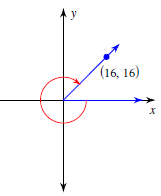 17.  				18.   					19.  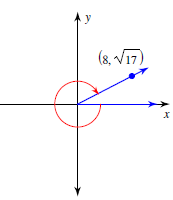 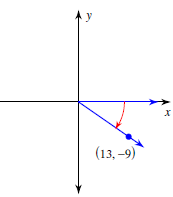 